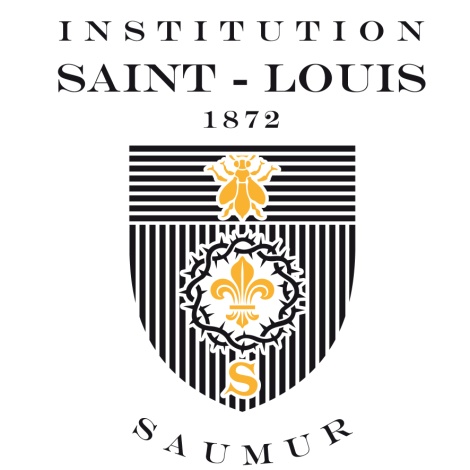 Séjour d’échange à l’Institution Saint LouisNom : ……………………………………….. Prénom : ……………………………………. Date de naissance :…………………….………………Email de l’élève : …………………………………………………………………………….. Téléphone de l’élève : ……………………….………Depuis quand apprends-tu le français ? …………………………………………. Quel est ton niveau ? …………………………………As-tu une allergie ? Non  Oui  Si oui, laquelle …………………………………………………………………..Prends-tu un traitement médical ? Non   Oui   Si oui, lequel …………………………………………………………………………Suis-tu un régime alimentaire particulier ? Non  Oui Es-tu végétarien ? Non  Oui 		Es-tu végétalien ? Non  Oui 		Autre : ………………………………………………………………………………………………………………..Autoportrait (goûts, activités, caractère) :………………………………………………………………………………………………………………………………………………………………………………………………………………………………………………………………………………………………………………………………………………………………………………………………………………………………………………………………………………………………………………………………………………………………………………………………………………………………………………………………………………………………………………………………………………………………………………………………………………………………………………………………………………………………………………………………………………………………………………………………………………………………………………………………………………………………………………Fait à …………………………….., le …………………………………….Signature de l’élève